Министерство культуры Российской ФедерацииФедеральное государственное бюджетное образовательное учреждениевысшего  образования«Северо-Кавказский государственный институт искусств»Кафедра фортепиано и методики      Рабочая программа дисциплиныПрактические навыки сценического поведения Направление подготовки53.04.01 Музыкально-инструментальное искусство	Направленность (профиль)	«Орган»Квалификация «Магистр»Форма обучения – заочнаяСрок обучения заочная форма - 2 года 6 месяцевНальчик 20211.Цель и задачи изучения дисциплиныЦель дисциплины «Практические навыки сценического поведения» – привить студентам устойчивые навыки подготовки к сольному концертному выступлению, применяемые как в процессе долговременной подготовки к концерту, так и непосредственно перед ним, а также способствовать духовному развитию студентов, их эстетическому воспитанию, повышению их культурного уровня.2. Перечень формируемых компетенцийПо освоении дисциплины на базе приобретенных знаний и умений выпускник должен проявлять способность и готовность:- осуществлять на высоком художественном и техническом уровне музыкально-исполнительскую деятельность сольно и в составе профессиональных творческих коллективов (ПК-1);- овладевать разнообразным по стилистике классическим и современным профессиональным репертуаром, создавая индивидуальную художественную интерпретацию музыкальных произведений (ПК-2).3.Место дисциплины в структуре ОПОП ВОБлок 1. Обязательная часть. «Дисциплины по выбору студента» . Б1.В.В.02.4. Требования к уровню освоения содержания дисциплиныВ результате процесса подготовки к концертному выступлению студент должен:знать стили, жанры и формы в истории музыки, композиторов, писавших музыку для фортепиано, ведущих пианистов прошлого и современности, состав концертного фортепианного репертуара;уметь дать краткую характеристику музыкального произведения по нотному тексту, образные строй и технические сложности данного произведения, разбирать исполнение данного произведения, давать оценку положительных и отрицательных качеств исполнения, читать с листа незнакомое произведение, готовить произведение к концертному выступлению, использовать различные методы работы над произведением и применять знания по смежным дисциплинам и вопросам широкого профиля;владеть навыками подготовки к концертному исполнению фортепианных музыкальных произведений различных стилей, жанров и форм, навыками поиска трактовки произведения, методами психического самоконтроля, знаниями в области истории и методики фортепианного исполнительства, средствами исполнительской выразительности (штрихами, приемами звукоизвлечения, звуковой палитрой), профессиональной терминологией.5. Объем дисциплины, виды учебной деятельности и отчётностиОбщая трудоемкость дисциплины составляет 3 зачетные единицы (108 часов) и включает в себя аудиторную (учебную) работу – 9 часов индивидуальных под руководством преподавателя (самостоятельная работа – 99 часов), а также виды текущей и промежуточной аттестации. Дисциплина ведется в течение 3,4,5 семестров. По окончании зачет.6. Содержание дисциплины, формы текущего, промежуточного, итогового контроля.Концертное выступление – одно из сложных видов деятельности,  результат напряженного творческого труда пианиста и является для него ответственным актом, стимулирующим его дальнейший творческий рост.  Оно предполагает владение определенным комплексом теоретических знаний и практических навыков, требует постоянного музыкального, интеллектуального, артистического совершенствования.. Эта область искусства находится в постоянном развитии. Особое внимание уделяется изучению психологических сторон деятельности исполнителя. Личные свойства натуры исполнителя, воля, интеллект, глубина эмоций, творческая фантазия, - все это в той или иной мере проявляется во время публичного выступления. Подготовка к концертному выступлению – важнейший этап формирования музыканта-исполнителя. Успешность исполнения зависит не только от качества и надежности выученных произведений, но и от уровня его психологической готовности к общению с публикой. Слагаемые оптимального концертного состояния: физическая и умственная подготовка. Психологическая адаптация к ситуации концертного выступления. Выявление потенциальных ошибок. Игра с помехами и отвлекающими факторами. Мыслительный компонент.  Концентрированное внимание.  «Базовое состояние», дающее возможность избежать ошибки, остановки и т.д., остановки моторики. Работа над внимание – мотивированный и концентрированный процесс. Самоконтроль. Волевая регуляция. Психомоторика. Целенаправленность движений. Самоконтроль психических состояний. Творческое воображение.Мышечное напряжение – парализующее воздействие на творческую деятельность. Взаимоотношение музыканта и слушателя. Перспективное мышление. Сохранение развития и течения музыкальной мысли.Заочная форма7. Фонд оценочных средств для текущего контроля успеваемости (промежуточной аттестации) при освоении дисциплиныОценочная шкала включает в себя следующие критерии с соответствующими оценками:5 (отлично)    - стабильное, безошибочное произнесение нотного текста в соответствии с необходимыми исполнительскими и художественными требованиями музыкального сочинения. Яркое, эмоционально наполненное выступление. Понимание и дифференциация озвучивания произведений разных эпох и  стилей.4 (хорошо)   - произведения, исполненные неровно по качеству воспроизведения. Недостаточно рельефно «выписанные» элементы музыкальной ткани. При этом –  добротно выученный нотный текст.3 (удовлетворительно) - малосодержательное исполнение, некачественно отработанные элементы выразительных средств.2 (неудовлетворительно)  - ошибки в тексте, остановки при исполнении несостоятельность технологическая и смысловая.8. Учебно-методическое обеспечение и информационное обеспечение дисциплины.В программу  зачета могут включаться самостоятельно разученные произведения, сочинения, входящие в список, исполняемых на государственной аттестации. Стиль, жанр, масштаб произведений также не ограничен. Зачет может быть зачитан магистранту в случае его выступления с  сольным концертом в течение года.9. Материально-техническое обеспечение дисциплины• Специализированные учебные аудитории для занятий по дисциплине «Специальный инструмент» оснащены роялями: «Kaway», «Petrof»,  «Becker»,    «Gerbstadt», Bluthner• Большой концертный зал на 350 посадочных мест. Оснащение: 2 концертных рояля («Petrof»),  артистические комнаты, студия звукозаписи, современное звукотехническое и осветительное оборудование; • Малый концертный зал на 50 посадочных мест. Оснащение: 2 концертных рояля «Seiler», «Estonia». • Библиотечный фонд -  87320 экз.• Фонотека, видеотека располагающая записями классического музыкального, как зарубежного, так и отечественного, наследия.  Аудиоматериал в количестве 4058 единиц.Для занятий по профилю «Орган» Институт располагает электронным трех-мануальным органом «Этюд» с декорациями Ioyannus opus 1405/Так же используется  цифровое фортепиано           CASIO CDR-220RBK и синтезатор Yamaha-Р-155S10. Методические рекомендации по организации изучения дисциплины.В процессе изучения дисциплины рассматриваются творческие вопросы исполнительства:  анализируются  музыкальное содержание и форма произведения, определяются оптимальные средства их воплощения, в частности – аппликатура, прием игры, артикуляция и штрихи, динамическая палитра, тембровые возможности инструмента, а при необходимости – исполнительская редакция.При работе над концертным выносом произведения необходимо использовать знания полученные по предметам музыкально-исторического и теоретического циклов, а также других предметов учебного плана. В воспитании будущего исполнителя, в формировании его творческой индивидуальности и совершенствовании мастерства решающую роль играет репертуар. В работе со студентом  необходимо использовать все богатство композиторских стилей, включая в учебные программы русскую и зарубежную классику. Обращение к отечественной музыке и к произведениям авторов национальных школ воспитывает у молодых музыкантов чувство патриотизма, развивает широту взглядов и помогает оценить по достоинству вклад национальных композиторских течений в общую сокровищницу мировой музыкальной культуры.Существенным компонентом исполнительского «лица» музыканта является его виртуозные возможности. Постоянная работа в этом направлении – залог успешного решения технических задач на сцене.Концертные выступления развивают у студента стабильность концертного исполнения, исполнительскую выдержку, свободу воплощения художественных задач на сцене.11. Методические рекомендации по организации самостоятельной работы студентаЯсное понимание содержания и формы исполняемого произведения, разнообразие и выразительность звука, живая и естественная фразировка, интонация, ясная и осмысленная артикуляция, искусство педализации – все эти исполнительские задачи молодой пианист учится под руководством педагога решать самостоятельно.12.Перечень учебной литературы1. Вольф К,. Уроки Шнабеля. – М.:КлассикаXXI,2008. - (Мастер - класс) 2. Григорьев В. Ю. Исполнитель и эстрада. - М.:КлассикаXXI,2006. 3. Как исполнять импрессионистов - М.:КлассикаXXI, 2008. 4. Как исполнять русскую фортепианную музыку. - М.:КлассикаXXI, 2009. 6. От урока до концерта: Фп.-пед. Альманах; Вып.1 - М.:КлассикаXXI, 2009. 7. Рабинович Д. А. Исполнитель  и стиль. - М.:КлассикаXXI,2008. 8. Уроки Гольденвейзера. - М.:КлассикаXXI, 2009. -(Мастер - класс)9. Уроки Зака. - М.:КлассикаXXI, 2009. - (Мастер - класс) + DVD.б) дополнительная методическая литература1. Баренбойм Л.			Музыкальная педагогика и исполнительство. Л., 19742. Баренбойм Л.			Путь к музицированию. Л., 19733. Бадура-СкодаЕ.П.			Интерпретация Моцарта М., 19724. Бейшлаг А.				Орнаментика в музыке. М., 19786. Браудо И. 				Артикуляция. Л., 19737. Браудо И. 				Об органной клавирной музыке. Л., 19768. Гинзбург Л.			О работе над музыкальным произведением. И., 19689. Калинина Н. 			Клавирная музыка Л., 197410. Коган Г.				У врат мастерства. М., 196911. Ландовска В.			О музыке. М., 199112. Мильштейн Я. 			Хорошо темперированный клавир И.С. Баха. М., 196713. Назайкинский Б.			О психологии музыкального восприятия. М., 1972в)	программное обеспечение и Интернет-ресурсы:Для изучения дисциплины специального программного обеспечения не требуется.http://imslp.org/http://classic-online.ru/http://intoclassics.net/http://www.aveclassics.net/http://classic.chubrik.ru/http://classic-music.ws/http://notes.tarakanov.net/http://www.notomania.ru/http://roisman.narod.ru/Рабочая программа составлена в соответствии с требованиями ФГОС ВО по направлению подготовки 53.04.01 Музыкально-инструментальное искусство, направленность (профиль)  «Орган».Программа утверждена на заседании кафедры от 28 августа  2021 года, протокол №1  Зав. кафедрой фортепиано и методики,                        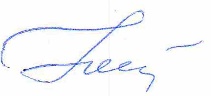 профессор                                                                                                Нестеренко О.В.           Программу составила:профессор				     Нестеренко О.В.	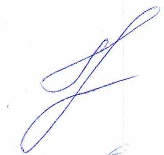 Экспертпрофессор				              Гринченко Г.А.№п/пРазделдисциплиныСеместрВиды учебной работы, (в часах)Виды учебной работы, (в часах)Форма промежуточной аттестации (по семестрам)Практические навыки подготовки к концертному выступлениюИндивиду-альныеСамостоя-тельные1333324333  5        3        33ЗачетПК-1,2Итого: 108 часов       999